¨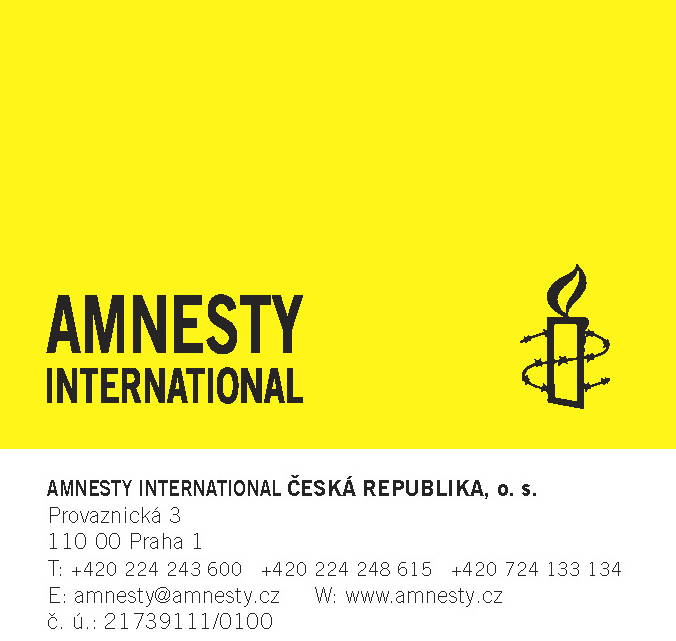 V Praze dne 25. 6. 2014Vážený pane,obrátil jste se na naši organizaci mimo jiné se stížnostní na vzdálenost věznice od bydliště rodiny pana Marka Říčáře a dále pak na nevyhovující podmínky ve vězení.Jednotlivými případy se Amnesty International zabývá skutečně výjimečně. Bohužel nedisponujeme stálým personálem, který by Vás mohl v této věci zastupovat, ani pracovníky, kteří by se mohli případných řízení zúčastnit jako jakýsi dozor. Zpravidla tedy poskytujeme alespoň právní rozbor případu a doporučení, jak dále ve věci postupovat, zejména na jaké orgány, instituce či osoby se obrátit. S pečlivostí jsme prostudovali Váš dopis a k Vaší věci sdělujeme následující:Z Vašeho dopisu je zřejmé, že se pan Marek Říčář nachází v nevyhovujících podmínkách, které mají negativní dopad na něj i jeho rodinné příslušníky. Rádi bychom nabídli obecná doporučení k postupu:Máte několik možností. První z nich je obrátit se se stížností na orgány věznice, tedy na oddělení prevence a stížností, případně na ředitele příslušné věznice. Pokud tak pan Říčář již učinil, avšak bezvýsledně, pak může postupovat dále cestou stížnosti k veřejnému ochránci práv.Činnost Vězeňské služby ČR, jakož i podmínky v zařízeních, kde se vykonává vazba či trest, spadají do působnosti veřejného ochránce práv (ombudsmana). Zde je třeba podat podnět (stížnost), a to buď písemně, nebo i online na webových stránkách www.ochrance.cz. Takto podaná stížnost však musí splňovat základní náležitosti. To znamená, že musí obsahovat: vylíčení podstatných skutečností a doklad (či sdělení), že se osoba, které se stížnost týká, již obracela na „vnitřní kontrolní mechanismy vězeňské služby“ - tedy ve většině případů na oddělení prevence a stížností, popř. na ředitele věznice. Je samozřejmě vhodné přiložit veškeré písemnosti, které se ke stížnosti vztahují. Požadavek předchozího využití vnitřních kontrolních mechanismů však po Vás nebude vyžadován např. u stížností na uložení kázeňského trestu nebo na průběh kázeňského řízení.Dodržováním právních předpisů na úseku výkonu vazby a trestu se rovněž zabývají dozoroví státní zástupci příslušného krajského státního zastupitelství. Dozorovému státnímu zástupci máte možnost podat podnět (stížnost). Tento orgán musí ze zákonné úřední povinnosti na základě všech získaných informací a podnětů provádět dozor. Váš podnět by měl obsahovat informace o porušení právních předpisů a údaje o tom, od koho podnět přichází. Neměl by tedy být anonymní. Státní zástupce pak na základě Vašeho podnětu, je-li to účelné, provede prověrku. Státní zástupce posléze může vydat příkaz k zachovávání právních předpisů a sjednat tak nápravu. Pokud se jedná o přemístění osoby do jiné věznice, která by byla snáze dostupná rodinným příslušníkům pana Říčáře, pak je toto upraveno vyhláškou č. 345/1999 Sb. v platném znění (Řád výkonu trestu odnětí svobody):§ 9(1) Odsouzený se přemístí na přechodnou dobu do jiné věznice:a) na dožádání policejního orgánu schválené ředitelem příslušného útvaru Policie nebo ředitelem Úřadu služby kriminální policie a vyšetřování Policejního prezidia České republiky,b) na příkaz státního zástupce nebo předsedy senátu, který potřebuje odsouzeného vyslechnout,c) není-li možné ve věznici, kde odsouzený vykonává trest, zabezpečit uplatnění přiměřených omezení ve smyslu § 27 odst. 4 zákona,d) na návrh lékaře za účelem poskytnutí potřebné zdravotní péče,e) na návrh ředitele věznice z důvodů hodných zvláštního zřetele,f) za účelem účasti na občanskoprávním řízení před soudem.(2) Odsouzený smí být přemístěn pouze do věznice, ve které je zřízeno oddělení stejného základního typu, v němž vykonává trest, nebo do věznice, ve které je zřízeno přijímací oddělení. Při ubytování odsouzených během přemístění se užije ustanovení § 6 odst. 1.§ 10(1) Odsouzený se přemístí do jiné věznice na dobu nikoliv přechodnou:a) rozhodnutím Generálního ředitelství Vězeňské služby z důvodů hodných zvláštního zřetele v zájmu zabezpečení plnění účelu výkonu trestu nebo zabezpečení plnění úkolů Vězeňské služby,b) po vzájemné dohodě ředitelů věznic stejného základního typu uplatňujících obdobné programy zacházení s odsouzenými za účelem prohloubení výchovného vlivu výkonu trestu nebo na základě kladného rozhodnutí o žádosti odsouzeného nebo jemu blízkých osob.(2) Je-li vedeno řízení o podmíněném propuštění nebo o přeřazení odsouzeného, je třeba dbát, aby odsouzený nebyl bez závažného důvodu přemísťován do věznice mimo obvod soudu, který takové řízení vede.§ 11O přemístění odsouzeného na dobu delší než sedm dní správa věznice bezodkladně informuje jemu blízké osoby, pokud tak nemůže učinit odsouzený, a v případě, že se proti odsouzenému vede jiné trestní řízení, i příslušný orgán činný v trestním řízení.Na tuto situaci se rovněž vztahují Evropská vězeňská pravidla (Doporučení Rec (2006)), z nichž je možno vybrat například následující:17.1 Pokud je to možné, musí být vězni umístěni ve věznici co nejblíže jejich domova nebo místa jejich sociální rehabilitace.17.3Je-li to možné, musí se s vězněm projednat jejich původní umístění a následné přeložení z jedné věznice do druhé. Dále bychom se rádi věnovali problematice návštěv. Na návštěvy osob blízkých se vztahuje zákon o výkonu trestu odnětí svobody (č.169/1999 Sb. v platném znění):§ 19  Návštěvy(1) Odsouzený má právo přijímat v čase určeném ředitelem věznice návštěvy blízkých osob na dobu 3 hodin během jednoho kalendářního měsíce. (4) V zájmu nápravy odsouzeného nebo z jiného závažného důvodu lze odsouzenému povolit návštěvu jiných než blízkých osob. Ředitelé věznic mohou ve zvlášť odůvodněných případech povolit návštěvu mezi odsouzenými, kteří jsou blízkými osobami. Náklady předvedení hradí v takovém případě odsouzení rovným dílem, nedohodnou-li se jinak. (6) V odůvodněných případech může ředitel věznice rozhodnout, že z bezpečnostních důvodů se návštěva uskuteční v místnosti, kde je návštěvník od odsouzeného oddělen přepážkou. (8) Odsouzenému může ředitel věznice povolit v souvislosti s návštěvou opuštění věznice, lze-li mít důvodně za to, že tím nebude ohrožen účel výkonu trestu.(9) Zaměstnanec Vězeňské služby je oprávněn návštěvu přerušit nebo předčasně ukončit bez náhrady, jestliže odsouzený nebo návštěvníci přes upozornění porušují pořádek, kázeň nebo bezpečnost věznice.Na tuto situaci se rovněž vztahují Evropská vězeňská pravidla (Doporučení Rec (2006)), z nichž je možno vybrat například následující:24.1Vězňům musí být dovoleno komunikovat co možná nejčastěji, písemně, telefonicky nebo jinými formami komunikace s jejich rodinami, jinými osobami a zástupci externích organizací, a přijímat návštěvy těchto osob. 24.2Na komunikaci a návštěvy se mohou vztahovat omezení a kontroly nezbytné s ohledem na potřeby probíhajícího trestního vyšetřování, udržování pořádku, bezpečnosti, zabránění trestných činů a ochrany obětí trestných činů, přitom však  tato omezení, včetně konkrétních omezení nařízených soudním orgánem, musí  umožňovat přijatelnou minimální úroveň styků. 24.4Návštěvy musí být organizovány tak, aby měli vězni možnost udržovat a rozvíjet rodinné vztahy co možná nejnormálnějším způsobem. 24.5Vězeňská správa musí napomáhat vězňům při udržování dostatečných kontaktů s vnějším světem a k tomuto účelu jim poskytnout příslušnou sociální podporu. Ohledně výše zmíněných postupů Vám doporučujeme obrátit se na zkušeného advokáta zaměřeného na trestní právo. Pro prvotní orientaci je zde možnost využít k tomuto účelu služeb bezplatného právního poradenství, poskytovaného Českou advokátní komorou. Bližší informace naleznete na internetových stránkách ČAK, http://www.cak.cz/scripts/detail.php?id=2617.Mgr. Eva DobrovolnáAnalýza případůAmnesty International Česká republika